ПРЕДВАРИТЕЛЬНЫЕ ИТОГИ СОЦИАЛЬНО-ЭКОНОМИЧЕСКОГО РАЗВИТИЯ СПАССКОГО СЕЛЬСКОГО ПОСЕЛЕНИЯ ЗА I ПОЛУГОДИЕ 2021 ГОДА И ОЖИДАЕМЫЕ ИТОГИ ЗА 2021 ГОДс. Спасское2021 Анализ развития реального сектора экономики.Демографическая ситуация По состоянию на 01 июля 2021 года на территории Спасского сельского поселения проживало 9903 человека, в том числе пенсионеров 2596 человек и 2018 детей. Число прибывших на территорию сельского поселения за I полугодие 2021 года составило 16 человек, число выбывших 32 человек. Миграционная убыль населения составила 16 человек. 	В первом полугодии 2021 года на территории Спасского сельского поселения родилось 27 детей, умерло 46 человек.1.2. Сельское хозяйствоЗа I полугодие 2021 года в Спасском сельском поселении произведено продукции сельского хозяйства на сумму 106,7 млн. рублей, в т.ч. сельскохозяйственными предприятиями – 30,8 млн. рублей, крестьянско-фермерскими хозяйствами – 40,4 млн. рублей и личными подсобными хозяйствами – 35,5 млн. рублей. Планируется, что  до конца 2021 года производство с/х продукции составит 320,1 млн. рублей.1.3. ПромышленностьСфера промышленности на территории Спасского сельского поселения представлена: 1) производством пищевых продуктов: ООО Тон – производство напитков, ООО «Группа компаний «Белое золото»2)  производством хлебобулочных изделий - ИП Пяткина Л.Я, ИП Петросян Г.Л., ИП Саакян К.Р., ИП Петросян Г.Л., ИП Мисакян А.Г. 3) выработкой тепловой энергии – филиал Спасский КГУП Примтеплоэнерго.В I полугодии 2021 года произведено пищевых продуктов на сумму 29,5 млн. рублей, в том числе: ООО «Тон» -9,5 млн. рублей, ООО «Группа компаний «Белое золото» - 9,0 млн.рублей, мини-пекарнями- 11,3 млн. рублей. Производство, передача и распределение пара и горячей воды  по    КГУП “Примтеплоэнерго “ составило 40,9 млн.руб.Ожидается, что к концу 2021 года общий объем промышленного производства в целом по всем отраслям составит  117,2  млн. рублей. 1.4. Строительство и инвестицииОбъем выполненных работ (услуг) строительными организациями за 1 полугодие 2021 года составил 138,9 млн.руб, что на 9,5 млн. рублей меньше аналогичного периода прошлого года,  в том числе: Спасский филиал ОАО «Примавтодор» - 107,4 млн. рублей, ИП Саакян – 1,0 млн.руб.ООО «Карс» – 3,8 млн.руб.ООО «Стройсервис» - 22,8 млн.руб.ООО «Вертикаль» - 3,9 млн.руб.Ожидается, что к концу 2021 года объем строительных работ составит 370,8 млн. рублей.                              1.5. Платные услуги За 6 месяцев 2021 года населению Спасского сельского поселения оказано платных услуг на сумму 59,6 млн. рублей, что больше соответствующего периода прошлого года на 13,3 млн. рублей.Объем платных услуг населению за 6 месяцев 2021 годаЗа  6 месяцев 2021 года бытовых услуг населению Спасского сельского поселения оказано на 5,2 млн. рублей (услуги парикмахерских, ремонт автомобилей, ритуальные услуги и др.).За 6 месяцев 2021 года объем оказанных жилищно–коммунальных услуг населению составил 8,0 млн. рублей.                                                                                                                                                                                                                                                                                                                                                                                                                                                                                                                                                                                                                                                                                                                                                                                                                                                                                                                             Платные медицинские услуги населению на территории  Спасского сельского поселения оказывают КГБУЗ «Спасская городская больница», ИП Выхованцев Е.Б. (услуги по ультразвуковому исследованию). Платных  услуг  оказано на сумму 27,0 млн. рублей. Ветеринарные услуги на территории Спасского сельского поселения оказывает Спасский филиал КГБУ «Спасская ветеринарная станция по борьбе с болезнями животных». Объем оказанных ветеринарных услуг составил 1,6 млн. рублей. Ожидается, что к концу 2021 года объем платных услуг населению составит 101,0 млн.рублей.	2. Меры, предпринимаемые органами местного самоуправления по управлению ресурсами:Управление финансовыми ресурсамиДоходы и расходы бюджета Спасского сельского поселенияРешением о бюджете на 2021 год установлен план бюджетных назначений по налоговым и неналоговым доходам, безвозмездным поступлениям в сумме 24394,6тыс. рублей. По итогам полугодия  план выполнен на 36,6 процента или поступило в бюджет 8919,6 тыс.рублей.           Доходную часть  бюджета поселения в основном сформировали НДФЛ (1396,4 тыс.руб. или 15,7%), земельный налог (1820,6 тыс.руб. или 20,4%), и безвозмездные поступления ( 5077,6 тыс.руб.   или 56,9 %).     	 Исполнение  бюджета поселения  по расходам за 6 мес. 2021г. составило 42,5 процента. При плане 30277,9 тыс. рублей, исполнено 12879,7 тыс.рублей., в том числе - общегосударственные вопросы		 	-  3247,3 тыс.рублей (46%)- национальная оборона               			-   313,4 тыс.рублей (47,0%)- Жилищно-коммунальное хозяйство     		-  3818,7 тыс.рублей (36,5%)	- Молодежная политика и оздоровление детей	 -   16,6 тыс.рублей (27,6%)- Культура							 - 5436,4 тыс.рублей (45,5%)	- Физическая культура и спорт			            -    4,7 тыс.рублей (14,7%)	3. Малое и среднее предпринимательство, анализ финансово-экономических показателей, оценка предпринимательской деятельностиНа территории Спасского сельского поселения по состоянию на 1 июля 2021 года осуществляли свою деятельность 212 субъекта малого и среднего предпринимательства, в т.ч. юридических лиц 38 единиц и 174 индивидуальных предпринимателя. Снижение к аналогичному уровню прошлого года составило 12 единиц (влияние COVID – 19). Ожидается, что к концу 2021 года численность субъектов малого и среднего предпринимательства составит 214 единиц.На малых предприятиях на 1 июля 2021 года численность работающих составила  165 человек, ИП – 370 человек: Планируемая численность субъектов предпринимательской деятельности на 01.01.2022 года – 538 человек.		Объем произведенной продукции, работ, услуг субъектами малого предпринимательства  (МП) за I полугодие 2021 года составил 91,5 млн. рублей , в том числе по видам деятельностиОжидается, что к концу 2021 года объем произведенных товаров, работ, услуг субъектами предпринимательской деятельности составит  729,8 млн. рублей. Самые востребованные отрасли в предпринимательской деятельности – оптовая и розничная торговля , бытовые услуги населению , строительство и ремонт (, сельскохозяйственное производство , деятельность автомобильного транспорта и перевозки , пищевая промышленность, техническое обслуживание и ремонт автомобилей.Сфера сельского хозяйства представлена предприятиями ООО Дальселькор, ООО «Тональ», ООО «Первая Приморская семенная компания» и 11 –ю крестьянско-фермерскими хозяйствами. Выручка от реализации сельскохозяйственной продукции   составила 71,2 млн. руб.  В 2021 году с/х предприятиями и предпринимателями получено различных видов субсидий из краевого бюджета на 5,1 млн. руб.  Поголовье крупного рогатого скота составило 481,  лошадей -  965 и овец  - 100.В сфере «Строительство» основные предприятия функционирующие в данной отрасли: ООО «Вертикаль», ООО «КАРС», ООО «Стройсервис», ИП Саакян.Сложившаяся структура предприятий розничной торговли  показывает, что основной  формой собственности является частная.Стационарная торговая сеть Спасского сельского поселения представлена 25 магазинами, в том числе специальные непродовольственные магазины (магазин стройматериалов, канцелярских товаров и принадлежностей, хозяйственных товаров, детских товаров, текстиля) – 4, продовольственные – 5,  магазины со смешанным ассортиментом – 16). Мелкорозничная торговая сеть Спасского сельского поселения  представлена 1 киоском и  3 павильона. Их торговая площадь  составила 68,0  кв.м. Торговлю лекарственными средствами и изделиями медицинского назначения в 2021 году осуществляли 3 аптеки (с. Спасское).Сфера «Промышленность» на территории Спасского сельского поселения представлена: 1) производством пищевых продуктов: ООО «Тон» – производство напитков, ООО «ГК Белое золото».2)  производством хлебобулочных изделий - ИП Пяткина Л.Я, ИП Петросян Г.Л., ИП Саакян К.Р., ИП Петросян Г.Л., ИП Мисакян А.Г. Имущественная поддержка в виде продажи или сдачу в аренду имущества поселения не предоставлялась по причине его отсутствия.В отчетном периоде действует муниципальная программа «Развитие малого и среднего предпринимательства на территории Спасского сельского поселения» на 2021-2023 гг,  Предусмотрена финансовая поддержка ежегодно по  50,0 тыс. руб. за счет средств местного бюджета. В результате реализации Программы оказана финансовая поддержка 1 субъекту малого предпринимательства в сумме 42,6 тыс. рублей. 4. Оценка состояния торговли, рынка товаров (услуг)По состоянию на 1 июля 2021 года стационарная торговая сеть Спасского сельского поселения представлена 25 магазинами, в том числе специальные непродовольственные магазины (магазин стройматериалов, канцелярских товаров и принадлежностей, хозяйственных товаров, детских товаров, текстиля) – 4, продовольственные – 5,  магазины со смешанным ассортиментом – 17).  На территории с.Спасского работает Торговый центр «Универсальный» площадью 1393,2 кв.м. В первом полугодии введен в экспуатацию продуктовый магазин в с.Спасское, площадью 74,5 м 2.		По состоянию на 1 июля 2021 года  на территории Спасского сельского поселения осуществляло деятельность 6 предприятий общественного питания. Из них: общедоступной сети -3 предприятия, Реализацией горюче-смазочных материалов на территории Спасского сельского поселения занимается одна автозаправочная станция .Торговлю лекарственными средствами и изделиями медицинского назначения в 1 полугодии 2021 года осуществляли 3 аптеки  (с. Спасское).Ожидается, что оборот розничной торговли  к концу 2021 года составит 432,7 млн.рублей. Сформировавшаяся инфраструктура в сфере оказания бытовых услуг населению на  территории Спасского сельского поселения соответствует спросу жителей (2 парикмахерские, , 4 мастерских в сфере ритуальных услуг, 1 мастерская по пошиву и ремонту одежды, 3 мастерских по ремонту автотранспортных средств).Ожидаемый оборот розничной  торговли  к концу 2021 года составит 432,7 млн.руб.5. Муниципальный сектор экономики, структура, эффективность управления5.1. Муниципальный сектор экономики, его структураПо состоянию на 1 июля 2021 года количество организаций муниципальной формы собственности  в Спасском сельском поселении составило 10 единиц из них:3 учреждения образования, в том числе: 1 общеобразовательное учреждение, 2 дошкольных учреждения;  Муниципальное образовательное учреждение дополнительного образования детей Центр детского творчества;Муниципальное бюджетное учреждение «Социально-культурный центр»;Муниципальное казенное учреждение «Обеспечение деятельности образовательных учреждений»; Автономное учреждение дополнительного образования детей «Детская школа искусств имени А.А. Гуриной»;Муниципальное казённое учреждение «Социально-культурное объединение».Муниципальное казённое учреждение «ЖКХ Спасский».Ожидается, что к концу 2021 года число организаций муниципальной формы собственности останется неизменным и составит 9 единиц.	5.2. Состояние инфраструктуры жилищно-коммунального хозяйства	Численность работающих в сфере жилищно-коммунального хозяйства составляет 38 человек, в том числе на предприятиях теплоснабжения 27 человек, на предприятиях, предоставляющих услуги по водоснабжению, водоотведению, содержанию и обслуживанию жилищного фонда поселения трудится 11 человек.По состоянию на 1 июля 2021 года на территории Спасского сельского поселения в сфере жилищно-коммунального хозяйства осуществляют деятельность 3 предприятия, из которых: - 2 частных предприятия, оказывающих услуги по водоснабжению, водоотведению, содержанию и обслуживанию жилищного фонда, в том числе муниципального жилого фонда (ООО Управляющая компания «СпасскЖилСервис», ООО “РСО СКС” );-	 1 предприятие краевой формы собственности (филиал «Спасский» краевого государственного унитарного предприятия «Примтеплоэнерго») оказывает услуги по обеспечению населения и организаций тепловой энергией.          По состоянию на 1 июля 2021 года на территории Спасского сельского поселения  находятся в эксплуатации 8 котельных, из них муниципальные котельные 2, в т.ч. на обслуживании у филиала «Спасский» КГУП «Примтеплоэнерго» - 2 котельных.          Протяженность сетей теплоснабжения (в 2-х трубном измерении) составляет 11,3 км.Протяженность сетей водоснабжения Спасского поселения составляет 24,3 км.Протяженность канализационных сетей составляет 7,6 км.5.3. Управление муниципальным имуществомЭффективное использование муниципальной собственности является одним из основополагающих факторов повышения доходной части бюджета Спасского сельского поселения.От сдачи в аренду муниципального имущества (части административного здания и земельного участка)  за 1 полугодие 2021 года поступило в бюджет 61,4 тыс. рублей.6. Анализ развития социальной сферы, уровня и качества жизни населения6.1. ОбразованиеПо состоянию на 1 июля 2021 года на территории Спасского сельского поселения дошкольное образование представлено двумя дошкольными образовательными учреждениями: МБДОУ центр развития ребенка детский сад  №1 «Ромашка», МБДОУ детский сад общеразвивающего типа №10 «Росинка» в с. Спасском. Число мест в дошкольных образовательных учреждениях, осуществляющих деятельность на территории Спасского сельского поселения составило 234 места и до конца 2021 года не изменится. На территории поселения находится одно общеобразовательное учреждение,  на 1 июля 2021 года составило 2 единицы, из них 1 дневная общеобразовательная Численность учащихся общеобразовательного учреждения на 1 июля 2021 года составила 748 человек.Профессиональное образование предоставляет   КГОУ «Спасский педагогический колледж» и КГОУ «Спасский медицинский колледж».6.2. Здравоохранение        	По состоянию на 1 июля 2021 года на территории Спасского сельского поселения расположены и осуществляют  свою деятельность: краевое государственное бюджетное учреждение здравоохранения «Спасская городская больница», в структуре которой 4 фельдшерско – акушерских пункта, скорая медицинская помощь, ИП Выхованцев (услуги по ультразвуковому исследованию). Численность работающих составила 1211 человек. Платных  услуг  оказано на сумму 26,0 млн. рублей. Ожидаемое поступление до конца 2021 года составит 28,9 млн.руб.6.3  Культура, физкультура и спорт Культура         На территории поселения действуют 3 учреждения культуры (Детская школа искусств, Социально-культурный центр и Социально-культурное объединение – которое представлено 5 клубами в селах и культурно-досуговым центром в с.Спасское).	      За отчетный период 2021 года  МКУ «СКО» проведено 331 мероприятие, в том числе ОНЛАЙН, участниками и зрителями которых стали 19903 человека, в том числе ОНЛАЙН.Для детей до 14 лет проведено 180 мероприятий, в том числе ОНЛАЙН,  посещений – 5380 человек, в том числе ОНЛАЙН. Для молодежи от 15 до 35 лет проведено 57  мероприятий, в том числе ОНЛАЙН, посещений  - 1894 человека, в том числе ОНЛАЙН.Общее количество клубных формирований – 17 ед., участников в них – 207.                Основную часть в работе муниципального казённого учреждения   «Социально – культурное объединение» Спасского сельского поселения составляет культурно – досуговая деятельность. В своей творческой работе коллектив МКУ «СКО» согласно муниципальным программам ежегодно организовывает и проводит мероприятия направленные на сохранение, создание, популяризацию культурных ценностей, патриотическое воспитание, в том числе мероприятия, приуроченные к празднованию календарных и государственных праздников, просветительские мероприятия, юбилейных, значимых и памятных дат, мероприятия направленные на пропаганду здорового образа жизни.Мероприятия, проводимые на открытых площадках, всегда проходят успешнее и при высокой посещаемости зрителей. Отличительной чертой таких мероприятий является их открытость и совместимость различных форм и методов работы. Поэтому только совместная работа культорганизаторов Домов культуры сел поселения с привлечением творческих коллективов дает возможность на достойном уровне проводить мероприятия на открытых площадках.13 июня 2021 года проведено культурно – массовое  мероприятие, посвященное 135 – ой годовщине со Дня основания села Воскресенка Спасского сельского поселения.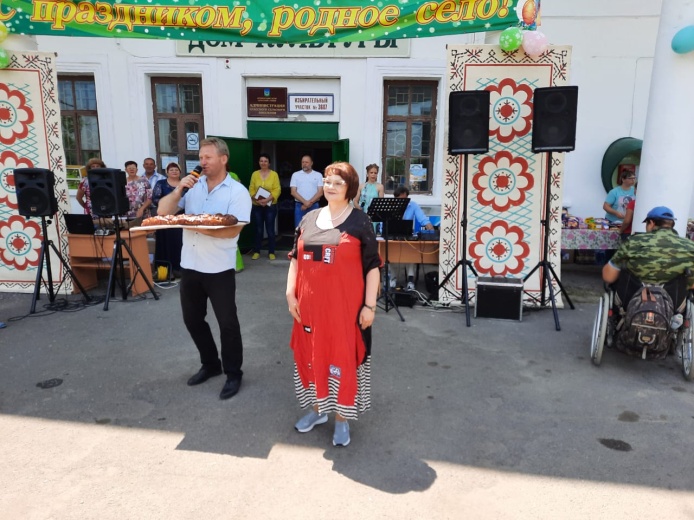 Работа по гражданско - патриотическому воспитанию населения была и остается в МКУ «СКО» одним из основных направлений деятельности. В Домах культуры поселения прошел цикл мероприятий, посвященный блокаде Ленинграда. Были оформлены стенды, проведена акция «Открытка памяти», возложение цветов к памятникам в населенных пунктах, расположенных на территории Спасского сельского поселения, уроки памяти, литературно – музыкальная композиция.          			Развитие способностей, формирование творческой личности, воспитание взаимопомощи, взаимовыручки – те цели и задачи, которые ставят перед собой работники культуры Спасского сельского поселения при подготовке и проведении мероприятий для детей и подростков.     		Темы мероприятий разнообразны: экология, спорт, профилактика правонарушений, правила дорожного движения, правила этикета и поведения и т.д.        		Формы  проведения мероприятий: игровые программы с элементами театрализации, театрализованные, конкурсные и игровые программы, спортивные и культурно – развлекательные программы, конкурсы, викторины, детские утренники, познавательные программы. Каждый Дом культуры проводил мероприятия согласно календарным планам.СпортЗа  I полугодие 2021 года жители Спасского сельского поселения приняли участие в спортивных мероприятиях Спасского муниципального районаКоманда Спасского сельского поселения приняла участие в  Спартакиаде среди сельских поселений Спасского муниципального района, посвященной 95 – летию образования Спасского муниципального района по видам спорта:1. Настольный теннис;2. Дартс;3. Бадминтон;4. Волейбол;5. Легкая атлетика;       6. Шашки;7. Шахматы;8. Стрельба из пневматической винтовки. Заняли 1 место среди сельских поселений.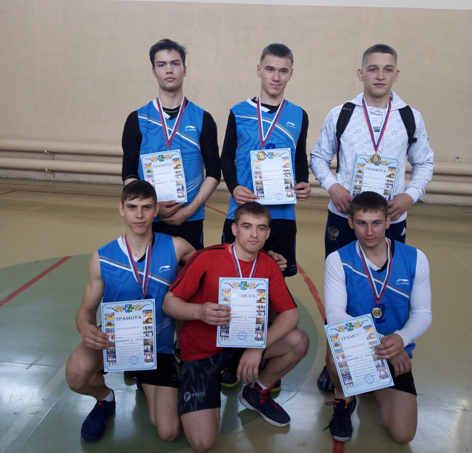 .Показателиед. изм.отчетный период, факт123Продукция сельского хозяйстваво всех категориях хозяйств (оценка) - всегомлн.руб.106,7в т.ч.          растениеводствомлн.руб.64,1                   животноводствомлн.руб.42,6сельхозпредприятия, всегомлн.руб.30,8хозяйства населениямлн.руб.35,5крестьянско-фермерские хозяйствамлн.руб.40,4Платные услугиОтчетный периодфакт (млн. руб.)Всего59,6В том числе:Жилищно - коммунальные8,0Услуги учреждений культуры 0,6Медицинские26,0  Ветеринарные1,6Услуги  образования11,7Бытовые5,2Прочие 6,51Средняя численность  субъектов предпринимательской деятельностичел.5352Средняя численность работников малых предприятий (МП) списочного состава чел1652в т.ч. по видам экономической деятельности:2Сельское хозяйство, охота и лесное хозяйство29Рыболовство, рыбоводство-Добыча полезных ископаемых-Обрабатывающие производства50Обеспечение электрической энергией, газом и паром; кондиционирование воздухаВодоснабжение; водоотведение, организация сбора и утилизации отходов, деятельность по ликвидации загрязнений11Строительство33Торговля оптовая и розничная; ремонт автотранспортных средств и мотоциклов22Транспортировка и хранение-Деятельность гостиниц и предприятий общественного питания-Деятельность в области информации и связи-Деятельность финансовая и страховая-Деятельность по операциям с недвижимым имуществом-Деятельность профессиональная, научная и техническая5Деятельность административная и сопутствующие дополнительные услуги-Образование-Деятельность в области здравоохранения и социальных услуг-Деятельность в области культуры, спорта, организации досуга и развлечений-Предоставление прочих видов услуг153Средняя численность работников ИПчел.370в т.ч. по видам экономической деятельности:Сельское хозяйство, охота и лесное хозяйство45Рыболовство, рыбоводство2Добыча полезных ископаемых-Обрабатывающие производства21Обеспечение электрической энергией, газом и паром; кондиционирование воздухаВодоснабжение; водоотведение, организация сбора и утилизации отходов, деятельность по ликвидации загрязненийСтроительство48Торговля оптовая и розничная; ремонт автотранспортных средств и мотоциклов151Транспортировка и хранение4Деятельность гостиниц и предприятий общественного питания10Деятельность в области информации и связи2Деятельность финансовая и страховаяДеятельность по операциям с недвижимым имуществомДеятельность профессиональная, научная и техническаяДеятельность административная и сопутствующие дополнительные услугиОбразование2Деятельность в области здравоохранения и социальных услуг3Деятельность в области культуры, спорта, организации досуга и развлеченийБытовые услуги65Предоставление прочих видов услуг171Оборот малых  предприятий (МП)млн. руб.                                                                                                                                                                                                                                                                                                                                                                                                                                                                                                                                                                                                                                                                                                                                                                                                                                                                                                                                                                                                                                                                                                                                                                                                                                                                                                                                                                                                                                                                                                                                                                                                                                                                                                                                                                                                                                                                                                                                                                                                                                                                                                                                                                                                                                                                                                                                                                                                                                                                                                                                                                                                                                                                                                                                                                                                                                                                                                                                                                                                                                                                                                                                                                                                                                                                                                                                                                                                                                                                                                                                                                                                                                                                                                                                                                                                                                                                                                                                                                                                                                               91,51в т.ч. по видам деятельности экономической деятельности1Сельское хозяйство, охота и лесное хозяйство30,8Рыболовство, рыбоводствоДобыча полезных ископаемыхОбрабатывающие производства13,7Обеспечение электрической энергией, газом и паром; кондиционирование воздуха-Водоснабжение; водоотведение, организация сбора и утилизации отходов, деятельность по ликвидации загрязнений2,5Строительство30,6Торговля оптовая и розничная; ремонт автотранспортных средств и мотоциклов5,6в том числе:              оборот розничной торговли5,6оборот общественного питанияТранспортировка и хранение-Деятельность гостиниц и предприятий общественного питания-Деятельность в области информации и связи-Деятельность финансовая и страховая-Деятельность по операциям с недвижимым имуществом-Деятельность профессиональная, научная и техническая-Деятельность административная и сопутствующие дополнительные услуги-Образование-Деятельность в области здравоохранения и социальных услуг-Деятельность в области культуры, спорта, организации досуга и развлечений-Предоставление прочих видов услуг8,32Оборот индивидуальных предпринимателей (прогноз)млн. руб.250,3